                                                                                                 ПРОЕКТ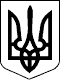 ВЕЛИКОСЕВЕРИНІВСЬКА СІЛЬСЬКА РАДА
КІРОВОГРАДСЬКОГО РАЙОНУ КІРОВОГРАДСЬКОЇ ОБЛАСТІТРИНАДЦЯТА СЕСІЯ ВОСЬМОГО СКЛИКАННЯРІШЕННЯвід 03 квітня 2018 року                                                                                  №414 с.Велика СеверинкаПро внесення змін до структури та чисельності Великосеверинівської сільської ради Відповідно до ст.26 Закону України «Про місцеве самоврядування в Україні» та ст.21 Закону України «Про службу в органах місцевого самоврядування», керуючись постановою Кабінету Міністрів України від        09 березня 2006 року №268 «Про упорядкування структури та умов оплати праці працівників апарату органів виконавчої влади, органів прокуратури, судів та інших органів»,СІЛЬСЬКА РАДА ВИРІШИЛА:1.Внести зміни до структури та чисельності Великосеверинівської сільської ради, виклавши додаток 1 та 2 до рішення сесії сільської ради від      09 лютого 2018 року №331 «Про внесення змін до рішення сесії Великосеверинівської сільської ради від 22 грудня 2017 року №275 «Про затвердження структури та чисельності Великосеверинівської сільської ради на 2018 рік»» у новій редакції, згідно з додатками 1 та 2:1)ввести посаду водія сільської ради.2.Контроль за виконанням даного рішення покласти на постійну комісію з питань планування, фінансів, бюджету, соціально-економічного розвитку та інвестицій сільської ради.Сільський голова                                                                    С.ЛЕВЧЕНКОДодаток 1до рішення сесії Великосеверинівської сільської ради«03» квітня 2018 №414СТРУКТУРАта чисельність Великосеверинівської сільської ради__________________________Додаток 2до рішення сесії Великосеверинівської сільської ради«03» квітня 2018 №414Затверджую штат у кількості 33 штатних одиниці з місячним фондом заробітної плати за посадовими окладами 106 434 грн.00 коп. (сто шість тисячі чотириста тридцять чотири грн. 00 коп.)______________________        С.ЛЕВЧЕНКО         (підпис керівника)                      (ініціали і прізвище)_____________________________________         (число, місяць, рік)                         М.П.ШТАТНИЙ РОЗПИС на 2018 рік Великосеверинівська сільська рада Сільський голова                       _________________         __________________                                                                                            (підпис)                                        (ініціали і прізвище)   Начальник відділу бухгалтерського обліку та звітності, головний бухгалтер     _______________         __________________                                                                                             (підпис)                                        (ініціали і прізвище)№ з/п№ з/п№ з/пНазва структурного підрозділу та посадаНазва структурного підрозділу та посадаКількість штатних посадІ.Структура та чисельність апарату (виконавчого комітету) сільської радиІ.Структура та чисельність апарату (виконавчого комітету) сільської радиІ.Структура та чисельність апарату (виконавчого комітету) сільської радиІ.Структура та чисельність апарату (виконавчого комітету) сільської радиІ.Структура та чисельність апарату (виконавчого комітету) сільської радиІ.Структура та чисельність апарату (виконавчого комітету) сільської радиІ.Структура та чисельність апарату (виконавчого комітету) сільської радиІ.Структура та чисельність апарату (виконавчого комітету) сільської радиКерівництво територіальної громадиКерівництво територіальної громадиКерівництво територіальної громадиКерівництво територіальної громадиКерівництво територіальної громадиКерівництво територіальної громадиКерівництво територіальної громадиКерівництво територіальної громади111Сільський головаСільський голова1222Секретар сільської радиСекретар сільської ради1333Заступник сільського голови з господарських питань та охорони праціЗаступник сільського голови з господарських питань та охорони праці1444В.о. старости Оситнязького старостинського округуВ.о. старости Оситнязького старостинського округу1555Керуючий справами виконавчого комітету, начальник загального відділуКеруючий справами виконавчого комітету, начальник загального відділу1РАЗОМ:РАЗОМ:5Загальний відділЗагальний відділЗагальний відділЗагальний відділЗагальний відділЗагальний відділЗагальний відділЗагальний відділ111Головний спеціаліст Головний спеціаліст 3222Провідний спеціалістПровідний спеціаліст1333ДіловодДіловод1РАЗОМ:РАЗОМ:5Відділ організаційної роботи, інформаційної діяльності та комунікацій з громадськістюВідділ організаційної роботи, інформаційної діяльності та комунікацій з громадськістюВідділ організаційної роботи, інформаційної діяльності та комунікацій з громадськістюВідділ організаційної роботи, інформаційної діяльності та комунікацій з громадськістюВідділ організаційної роботи, інформаційної діяльності та комунікацій з громадськістюВідділ організаційної роботи, інформаційної діяльності та комунікацій з громадськістюВідділ організаційної роботи, інформаційної діяльності та комунікацій з громадськістюВідділ організаційної роботи, інформаційної діяльності та комунікацій з громадськістю111Начальник відділуНачальник відділу1222Головний спеціалістГоловний спеціаліст1333Оператор комп’ютерного наборуОператор комп’ютерного набору1РАЗОМ:РАЗОМ:3Відділ бухгалтерського обліку та звітностіВідділ бухгалтерського обліку та звітностіВідділ бухгалтерського обліку та звітностіВідділ бухгалтерського обліку та звітностіВідділ бухгалтерського обліку та звітностіВідділ бухгалтерського обліку та звітностіВідділ бухгалтерського обліку та звітностіВідділ бухгалтерського обліку та звітності111Начальник відділу, головний бухгалтерНачальник відділу, головний бухгалтер1222Головний спеціалістГоловний спеціаліст1333Провідний спеціаліст  Провідний спеціаліст  1444КасирКасир1РАЗОМ:РАЗОМ:4Відділ земельних відносин, комунальної власності, інфраструктури та житлово-комунального господарстваВідділ земельних відносин, комунальної власності, інфраструктури та житлово-комунального господарстваВідділ земельних відносин, комунальної власності, інфраструктури та житлово-комунального господарстваВідділ земельних відносин, комунальної власності, інфраструктури та житлово-комунального господарстваВідділ земельних відносин, комунальної власності, інфраструктури та житлово-комунального господарстваВідділ земельних відносин, комунальної власності, інфраструктури та житлово-комунального господарстваВідділ земельних відносин, комунальної власності, інфраструктури та житлово-комунального господарстваВідділ земельних відносин, комунальної власності, інфраструктури та житлово-комунального господарства111Начальник відділуНачальник відділу1222Головний спеціалістГоловний спеціаліст1333Спеціаліст І категоріїСпеціаліст І категорії1444Інспектор з благоустроюІнспектор з благоустрою1РАЗОМ:РАЗОМ:4Відділ державної реєстрації Відділ державної реєстрації Відділ державної реєстрації Відділ державної реєстрації Відділ державної реєстрації Відділ державної реєстрації Відділ державної реєстрації Відділ державної реєстрації 11Державний реєстраторДержавний реєстраторДержавний реєстратор2РАЗОМ:РАЗОМ:РАЗОМ:2Фінансово – економічний відділФінансово – економічний відділФінансово – економічний відділФінансово – економічний відділФінансово – економічний відділФінансово – економічний відділФінансово – економічний відділФінансово – економічний відділ11Начальник відділуНачальник відділуНачальник відділу122Головний спеціалістГоловний спеціалістГоловний спеціаліст233Провідний спеціалістПровідний спеціалістПровідний спеціаліст1РАЗОМ:РАЗОМ:РАЗОМ:4Відділ охорони здоров’я та соціального захистуВідділ охорони здоров’я та соціального захистуВідділ охорони здоров’я та соціального захистуВідділ охорони здоров’я та соціального захистуВідділ охорони здоров’я та соціального захистуВідділ охорони здоров’я та соціального захистуВідділ охорони здоров’я та соціального захистуВідділ охорони здоров’я та соціального захисту11Начальник відділуНачальник відділуНачальник відділу122Головний спеціалістГоловний спеціалістГоловний спеціаліст133ІнспекторІнспекторІнспектор1РАЗОМ:РАЗОМ:РАЗОМ:3Технічний персоналТехнічний персоналТехнічний персоналТехнічний персоналТехнічний персоналТехнічний персоналТехнічний персоналТехнічний персонал11ВодійВодійВодій222ОпалювачОпалювачОпалювач1РАЗОМ:РАЗОМ:РАЗОМ:3ВСЬОГОВСЬОГОВСЬОГО3333ІІ. Структурний підрозділ (виконавчий орган) сільської радиІІ. Структурний підрозділ (виконавчий орган) сільської радиІІ. Структурний підрозділ (виконавчий орган) сільської радиІІ. Структурний підрозділ (виконавчий орган) сільської радиІІ. Структурний підрозділ (виконавчий орган) сільської радиІІ. Структурний підрозділ (виконавчий орган) сільської радиІІ. Структурний підрозділ (виконавчий орган) сільської радиІІ. Структурний підрозділ (виконавчий орган) сільської радиВідділ освіти, молоді та спорту, культури та туризмуВідділ освіти, молоді та спорту, культури та туризмуВідділ освіти, молоді та спорту, культури та туризмуВідділ освіти, молоді та спорту, культури та туризмуВідділ освіти, молоді та спорту, культури та туризмуВідділ освіти, молоді та спорту, культури та туризмуВідділ освіти, молоді та спорту, культури та туризмуВідділ освіти, молоді та спорту, культури та туризму11Начальник відділуНачальник відділуНачальник відділу11ВСЬОГОВСЬОГОВСЬОГО11№ з/пНазва структурного підрозділу та посадКількість штатних посадПосадовий оклад(грн.)Фонд заробітної плати на місяць(грн.)№ з/пНазва структурного підрозділу та посадКількість штатних посадПосадовий оклад(грн.)Фонд заробітної плати на місяць(грн.)12345Апарат (виконавчий комітет) сільської радиАпарат (виконавчий комітет) сільської радиАпарат (виконавчий комітет) сільської радиАпарат (виконавчий комітет) сільської радиАпарат (виконавчий комітет) сільської радиАпарат (виконавчий комітет) сільської радиКерівний склад51Сільський голова1510051002Секретар сільської ради1470047003Заступник сільського голови з господарських питань та охорони праці1470047004В.о. старости Оситнязького старостинського округу1430043005Керуючий справами виконавчого комітету, начальник загального відділу147004700Загальний відділ56Головний спеціаліст 33350100507Провідний спеціаліст1320032008Діловод11895189512345Відділ організаційної роботи, інформаційної діяльності та комунікацій з громадськістю3 9Начальник відділу13400340010Головний спеціаліст13350335011Оператор комп’ютерного набору120492049Відділ бухгалтерського обліку та звітності412Начальник відділу, головний бухгалтер13400340013Головний спеціаліст13350335014Провідний спеціаліст  13200320015Касир121182118Відділ земельних відносин, комунальної власності, інфраструктури та житлово-комунального господарства416Начальник відділу13400340017Головний спеціаліст13350335018Спеціаліст І категорії13100310019Інспектор з благоустрою121182118Відділ державної реєстрації 220Державний реєстратор233506700Фінансово – економічний відділ421Начальник відділу13400340022Головний спеціаліст23350670023Провідний спеціаліст132003200Відділ охорони здоров’я та соціального захисту324Начальник відділу13400340025Головний спеціаліст13350335026Інспектор12118211812345Технічний персонал327Водій22171434228Опалювач117441744ВСЬОГО33Х106434